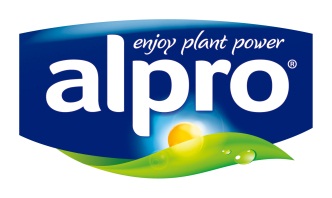 PresseinformasjonMai 2015Alpro Coconut Original – endelig i NorgeKokos er en veldig populær og trendy smak, og nå lanserer Alpro sin kokosdrikk på det norske markedet. Drikken er usøtet, har en frisk og eksotisk smak og er lett å like. Den er perfekt i smoothies, i iskaffe eller over frokostblanding med frisk frukt til. Kokosdrikken er et veldig sunt og godt alternativ, med kun 20 kcal/1oo ml. 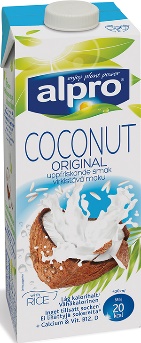 Alpro Coconut Original får du hos Ultra, Centra og Jacobs og i de største Kiwibutikkene. Plantebasert er godt for kroppen og bra for miljøetMat og drikke basert på planter bør i større grad inngå i vårt daglige kosthold. Naturlig laktosefrie produkter er lettere fordøyelig for kroppen. Ved å øke andelen plantebasert mat i forhold til animalske kilder, begrenser vi samtidig bruken av knappe ressurser som vann og jordbruksareal, samtidig som vi senker CO2-utslipp knyttet til matproduksjon.OM ALPROAlpro er Europas ledende produsent av plantebaserte produkter, og er markedsleder innenfor kategorien Melkefritt i Norge. Sortimentet består i dag av plantebasert drikke, yoghurt, fløte og desserter basert på ingredienser som soya, mandel, kokos, havre og ris.Alma Norge AS (www.alma.no) er importør og distributør av Alpro i Norge. Se www.alpro.com/no.For ytterligere informasjon:
Kristin Kløfta
Brand Manager, Alpro Norge
Alma Norge AS, www.alma.noT: 67 21 05 02kristin.klofta@alma.no